Winkelpaare Übungen = 35°     Wie groß ist der Winkel ?         = 325°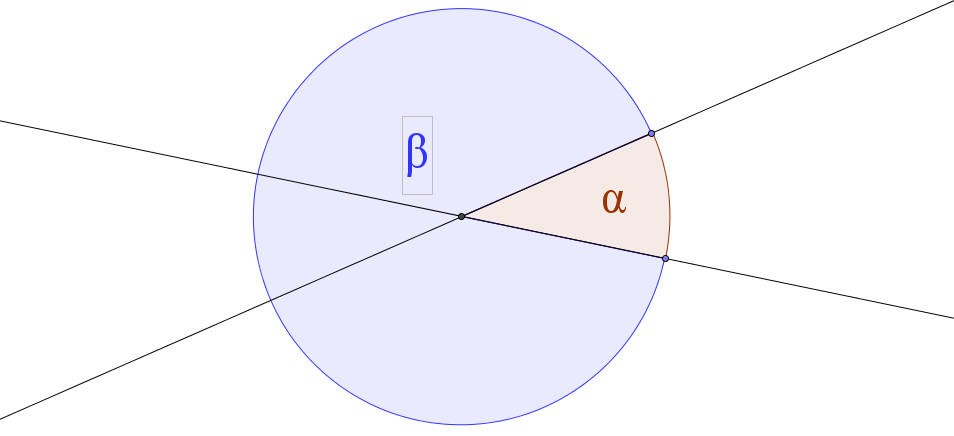 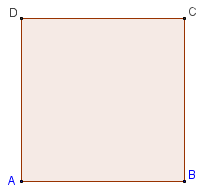     Ein Quadrat hat 4     rechte     Winkel. Die Summe aller 4 Winkel beträgt  360°.Berechne die Größe der gesuchten Winkel!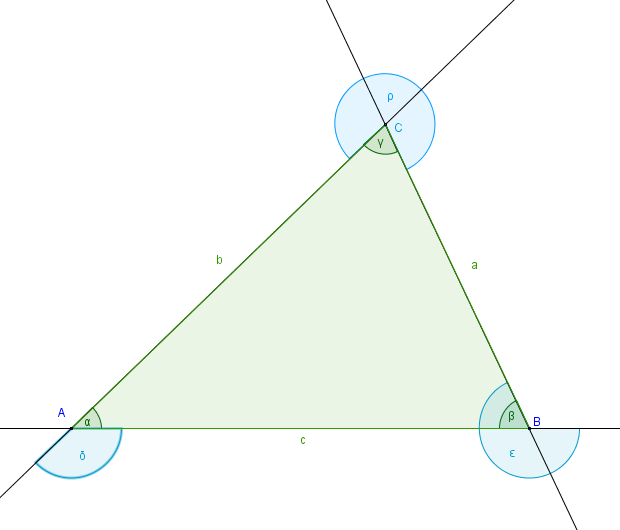  = 44° = 136° = 65° = 245° = 81° = 279°